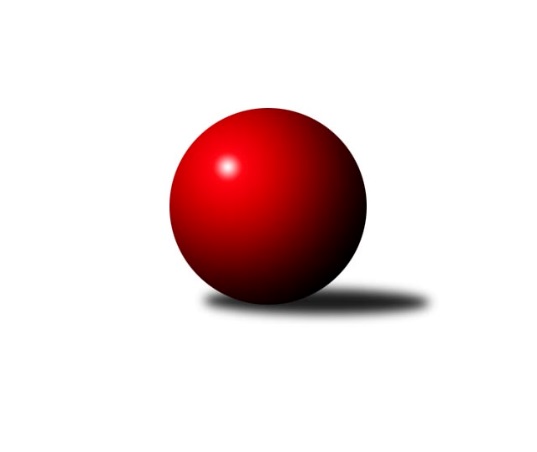 Č.14Ročník 2019/2020	31.1.2020Nejlepšího výkonu v tomto kole: 2764 dosáhlo družstvo: TJ Sokol Nové Hrady Jihočeský KP1 2019/2020Výsledky 14. kolaSouhrnný přehled výsledků:TJ Sokol Chotoviny B	- TJ Sokol Nové Hrady 	0:8	2600:2764	4.0:8.0	31.1.TJ Nová Ves u Českých Budějovic 	- KK Hilton Sezimovo Ústí A	3:5	2578:2604	4.0:8.0	31.1.TJ Spartak Soběslav 	- TJ Lokomotiva České Budějovice B	7.5:0.5	2443:2265	10.0:2.0	31.1.KK Hilton Sezimovo Ústí B	- TJ Sokol Písek A	3:5	2607:2629	7.0:5.0	31.1.KK Český Krumlov A	- TJ Dynamo České Budějovice A	2:6	2381:2411	5.5:6.5	31.1.TJ Centropen Dačice D	- TJ Kunžak A	5:3	2644:2543	7.0:5.0	31.1.TJ Sokol Chotoviny B	- KK Hilton Sezimovo Ústí B	6:2	2640:2623	6.5:5.5	21.1.Tabulka družstev:	1.	KK Hilton Sezimovo Ústí A	14	13	0	1	84.0 : 28.0 	110.0 : 58.0 	 2616	26	2.	TJ Sokol Nové Hrady	14	11	0	3	77.5 : 34.5 	104.0 : 64.0 	 2567	22	3.	TJ Centropen Dačice D	14	9	2	3	70.0 : 42.0 	102.5 : 65.5 	 2611	20	4.	TJ Nová Ves u Českých Budějovic	14	8	0	6	62.5 : 49.5 	88.5 : 79.5 	 2513	16	5.	TJ Dynamo České Budějovice A	14	7	0	7	53.5 : 58.5 	71.5 : 96.5 	 2368	14	6.	KK Hilton Sezimovo Ústí B	15	6	2	7	51.5 : 68.5 	81.0 : 99.0 	 2490	14	7.	TJ Spartak Soběslav	13	6	1	6	56.5 : 47.5 	87.5 : 68.5 	 2482	13	8.	TJ Lokomotiva České Budějovice B	14	6	0	8	52.5 : 59.5 	78.5 : 89.5 	 2484	12	9.	TJ Kunžak A	14	5	1	8	56.0 : 56.0 	86.5 : 81.5 	 2428	11	10.	TJ Sokol Chotoviny B	15	4	1	10	39.0 : 81.0 	68.5 : 111.5 	 2447	9	11.	TJ Sokol Písek A	13	3	1	9	41.0 : 63.0 	70.5 : 85.5 	 2474	7	12.	KK Český Krumlov A	14	1	2	11	28.0 : 84.0 	59.0 : 109.0 	 2427	4Podrobné výsledky kola:	 TJ Sokol Chotoviny B	2600	0:8	2764	TJ Sokol Nové Hrady 	Iva Svatošová	 	 218 	 236 		454 	 1:1 	 462 	 	240 	 222		Jiří Jelínek	Alena Makovcová	 	 213 	 214 		427 	 0:2 	 462 	 	227 	 235		Tereza Kříhová	Lenka Křemenová	 	 185 	 214 		399 	 1:1 	 430 	 	228 	 202		Jiří Konárek	Jiří Svačina	 	 204 	 219 		423 	 1:1 	 471 	 	255 	 216		Milan Bedri	Pavel Makovec	 	 216 	 240 		456 	 1:1 	 486 	 	265 	 221		Stanislava Hladká	Lenka Křemenová	 	 219 	 222 		441 	 0:2 	 453 	 	228 	 225		Michal Kanděrarozhodčí: Alena MakovcováNejlepší výkon utkání: 486 - Stanislava Hladká	 TJ Nová Ves u Českých Budějovic 	2578	3:5	2604	KK Hilton Sezimovo Ústí A	Jan Tesař	 	 222 	 235 		457 	 1:1 	 440 	 	223 	 217		Jan Novák	Pavel Jesenič	 	 211 	 198 		409 	 1:1 	 399 	 	190 	 209		Dušan Lanžhotský	Josef Fojta	 	 224 	 184 		408 	 1:1 	 433 	 	202 	 231		Jozef Jakubčík	Jiří Pokorný	 	 214 	 221 		435 	 0:2 	 458 	 	224 	 234		Michal Mikuláštík	Saša Sklenář	 	 208 	 227 		435 	 1:1 	 424 	 	215 	 209		Pavel Vrbík	Martin Vašíček	 	 216 	 218 		434 	 0:2 	 450 	 	224 	 226		Dušan Jelínekrozhodčí: Dobroslava ProcházkováNejlepší výkon utkání: 458 - Michal Mikuláštík	 TJ Spartak Soběslav 	2443	7.5:0.5	2265	TJ Lokomotiva České Budějovice B	Jaroslav Chalaš	 	 185 	 202 		387 	 1:1 	 359 	 	191 	 168		Václav Klojda ml.	Alena Dudová	 	 196 	 216 		412 	 2:0 	 392 	 	183 	 209		Karel Vlášek	Vlastimil Šlajs	 	 198 	 219 		417 	 2:0 	 371 	 	189 	 182		Jiří Douda	Luboš Přibyl	 	 217 	 221 		438 	 2:0 	 392 	 	205 	 187		Tomáš Polánský	Jindřich Kopic	 	 203 	 172 		375 	 1:1 	 375 	 	194 	 181		Jan Sýkora	Jan Štefan	 	 202 	 212 		414 	 2:0 	 376 	 	185 	 191		Bedřich Vondrušrozhodčí: Pavel NěmecNejlepší výkon utkání: 438 - Luboš Přibyl	 KK Hilton Sezimovo Ústí B	2607	3:5	2629	TJ Sokol Písek A	Miloš Mikulaštík	 	 199 	 229 		428 	 0:2 	 490 	 	239 	 251		Vladislav Papáček	Jana Dvořáková	 	 205 	 206 		411 	 2:0 	 399 	 	200 	 199		Tomáš Brückler	Pavel Blažek	 	 210 	 222 		432 	 0:2 	 475 	 	237 	 238		Nikola Sobíšková	Jiří Mára	 	 194 	 226 		420 	 1:1 	 425 	 	204 	 221		Petr Kolařík	Michal Klimeš	 	 219 	 215 		434 	 2:0 	 401 	 	191 	 210		Alexandra Králová	Miroslav Dvořák	 	 256 	 226 		482 	 2:0 	 439 	 	223 	 216		Jitka Koreckározhodčí: Michal KlimešNejlepší výkon utkání: 490 - Vladislav Papáček	 KK Český Krumlov A	2381	2:6	2411	TJ Dynamo České Budějovice A	Jakub Zadák	 	 190 	 217 		407 	 1:1 	 417 	 	215 	 202		Patrik Postl	Ladislav Boháč	 	 193 	 187 		380 	 0.5:1.5 	 394 	 	193 	 201		Jan Kotnauer	Martin Kouba	 	 171 	 171 		342 	 0:2 	 381 	 	198 	 183		Vít Ondřich	František Ferenčík	 	 208 	 177 		385 	 2:0 	 364 	 	193 	 171		Miroslav Kraus	Libor Doubek	 	 220 	 201 		421 	 0:2 	 463 	 	237 	 226		Lukáš Chmel	Ilona Hanáková	 	 223 	 223 		446 	 2:0 	 392 	 	213 	 179		Jiří Nekolarozhodčí: Nejlepší výkon utkání: 463 - Lukáš Chmel	 TJ Centropen Dačice D	2644	5:3	2543	TJ Kunžak A	Josef Bárta	 	 196 	 223 		419 	 2:0 	 389 	 	193 	 196		Radka Burianová	Radek Beranovský	 	 225 	 224 		449 	 1:1 	 451 	 	224 	 227		Lukáš Brtník	Michal Waszniovski	 	 251 	 262 		513 	 2:0 	 427 	 	191 	 236		Dana Kopečná	Karel Kunc	 	 239 	 217 		456 	 2:0 	 399 	 	201 	 198		Michal Horák	Jiří Cepák	 	 200 	 179 		379 	 0:2 	 431 	 	225 	 206		Radek Hrůza	Lukáš Štibich	 	 207 	 221 		428 	 0:2 	 446 	 	224 	 222		Pavel Jirkůrozhodčí: Karel ŠtibichNejlepší výkon utkání: 513 - Michal Waszniovski	 TJ Sokol Chotoviny B	2640	6:2	2623	KK Hilton Sezimovo Ústí B	Jan Chobotský	 	 212 	 203 		415 	 0:2 	 447 	 	233 	 214		Simona Černušková	Alena Makovcová	 	 208 	 224 		432 	 1.5:0.5 	 416 	 	208 	 208		Miloš Mikulaštík	Iva Svatošová	 	 255 	 231 		486 	 1:1 	 482 	 	247 	 235		Michal Klimeš	Jiří Svačina	 	 235 	 216 		451 	 2:0 	 410 	 	197 	 213		Michal Hajný	Pavel Makovec	 	 227 	 220 		447 	 2:0 	 398 	 	193 	 205		Pavel Blažek	Gabriela Kučerová	 	 213 	 196 		409 	 0:2 	 470 	 	240 	 230		Miroslav Dvořákrozhodčí: Alena MakovcováNejlepší výkon utkání: 486 - Iva SvatošováPořadí jednotlivců:	jméno hráče	družstvo	celkem	plné	dorážka	chyby	poměr kuž.	Maximum	1.	Michal Waszniovski	TJ Centropen Dačice D	458.92	299.6	159.3	3.2	6/6	(513)	2.	Lukáš Štibich	TJ Centropen Dačice D	454.71	308.7	146.0	3.3	6/6	(494)	3.	Pavel Vrbík	KK Hilton Sezimovo Ústí A	450.52	301.2	149.3	2.0	6/7	(516)	4.	Karel Kunc	TJ Centropen Dačice D	442.83	300.5	142.3	3.9	6/6	(469)	5.	Milan Bedri	TJ Sokol Nové Hrady 	442.30	299.3	143.0	3.7	7/7	(488)	6.	Nikola Sobíšková	TJ Sokol Písek A	440.88	298.1	142.8	3.4	4/5	(475)	7.	Jozef Jakubčík	KK Hilton Sezimovo Ústí A	440.64	302.5	138.1	6.4	6/7	(502)	8.	Jiří Jelínek	TJ Sokol Nové Hrady 	439.39	299.5	139.9	4.3	7/7	(476)	9.	Jan Novák	KK Hilton Sezimovo Ústí A	439.31	299.5	139.9	4.0	5/7	(520)	10.	Dušan Jelínek	KK Hilton Sezimovo Ústí A	439.20	299.2	140.0	5.3	6/7	(479)	11.	Jaroslav Chalaš	TJ Spartak Soběslav 	437.43	298.2	139.2	5.4	6/7	(467)	12.	Michal Mikuláštík	KK Hilton Sezimovo Ústí A	437.00	301.3	135.7	5.8	6/7	(469)	13.	Martin Vašíček	TJ Nová Ves u Českých Budějovic 	435.12	301.8	133.3	6.2	6/8	(464)	14.	Jan Štefan	TJ Spartak Soběslav 	434.67	286.9	147.8	3.8	7/7	(486)	15.	Pavel Makovec	TJ Sokol Chotoviny B	433.63	299.3	134.4	4.7	10/11	(482)	16.	Lukáš Klojda	TJ Lokomotiva České Budějovice B	433.17	298.8	134.4	4.6	7/8	(484)	17.	Michal Kanděra	TJ Sokol Nové Hrady 	431.30	291.7	139.6	4.6	7/7	(453)	18.	Dušan Lanžhotský	KK Hilton Sezimovo Ústí A	431.00	293.8	137.2	4.2	7/7	(489)	19.	Lukáš Chmel	TJ Dynamo České Budějovice A	430.00	304.8	125.3	5.8	4/6	(463)	20.	Václav Klojda ml.	TJ Lokomotiva České Budějovice B	429.50	294.9	134.6	4.3	8/8	(485)	21.	Andrea Blažková	KK Hilton Sezimovo Ústí A	428.00	291.1	136.9	4.8	5/7	(490)	22.	Radek Beranovský	TJ Centropen Dačice D	427.60	290.9	136.7	5.1	5/6	(492)	23.	Miroslav Dvořák	KK Hilton Sezimovo Ústí B	427.30	295.7	131.6	5.0	8/9	(482)	24.	Jiří Konárek	TJ Sokol Nové Hrady 	426.66	297.6	129.1	5.0	7/7	(466)	25.	Jiří Pokorný	TJ Nová Ves u Českých Budějovic 	424.08	292.7	131.4	5.3	8/8	(462)	26.	Simona Černušková	KK Hilton Sezimovo Ústí B	422.33	294.4	127.9	6.1	8/9	(481)	27.	Vladimír Vlček	TJ Nová Ves u Českých Budějovic 	421.69	295.4	126.3	5.8	8/8	(459)	28.	Jitka Korecká	TJ Sokol Písek A	421.40	288.6	132.8	5.7	5/5	(463)	29.	Jan Tesař	TJ Nová Ves u Českých Budějovic 	421.09	289.0	132.1	8.0	7/8	(457)	30.	Radek Hrůza	TJ Kunžak A	420.84	293.6	127.2	7.2	7/7	(476)	31.	Michal Klimeš	KK Hilton Sezimovo Ústí B	420.04	300.0	120.0	8.5	7/9	(482)	32.	Ladislav Bouda	TJ Centropen Dačice D	419.00	290.0	129.0	7.3	5/6	(451)	33.	Pavel Jirků	TJ Kunžak A	418.13	293.4	124.7	7.1	6/7	(467)	34.	Jiří Cepák	TJ Centropen Dačice D	417.83	288.4	129.4	7.2	5/6	(451)	35.	František Ferenčík	KK Český Krumlov A	417.33	287.9	129.5	5.9	9/9	(470)	36.	Tereza Kříhová	TJ Sokol Nové Hrady 	417.29	288.9	128.4	6.3	6/7	(462)	37.	Jindřich Kopic	TJ Spartak Soběslav 	416.98	295.4	121.6	7.6	7/7	(462)	38.	Miloš Mikulaštík	KK Hilton Sezimovo Ústí B	416.58	285.9	130.6	6.6	9/9	(471)	39.	Pavel Blažek	KK Hilton Sezimovo Ústí B	416.17	290.0	126.1	7.5	7/9	(483)	40.	Ilona Hanáková	KK Český Krumlov A	415.83	287.8	128.0	6.4	9/9	(446)	41.	Vladislav Papáček	TJ Sokol Písek A	415.80	288.2	127.7	5.8	5/5	(490)	42.	Lukáš Brtník	TJ Kunžak A	414.57	286.4	128.2	5.7	7/7	(463)	43.	Jan Sýkora	TJ Lokomotiva České Budějovice B	414.50	290.9	123.6	6.2	8/8	(451)	44.	Pavel Jesenič	TJ Nová Ves u Českých Budějovic 	414.27	283.3	131.0	5.9	7/8	(435)	45.	Alena Dudová	TJ Spartak Soběslav 	414.00	288.7	125.3	6.2	7/7	(464)	46.	Ladislav Boháč	KK Český Krumlov A	413.76	283.7	130.1	5.6	9/9	(457)	47.	Jan Kotnauer	TJ Dynamo České Budějovice A	413.19	287.6	125.6	6.2	6/6	(448)	48.	Tomáš Brückler	TJ Sokol Písek A	413.09	284.3	128.8	6.0	4/5	(457)	49.	Patrik Postl	TJ Dynamo České Budějovice A	412.56	287.0	125.6	6.6	6/6	(456)	50.	Vít Ondřich	TJ Dynamo České Budějovice A	412.04	288.2	123.9	8.4	6/6	(481)	51.	Jiří Mára	KK Hilton Sezimovo Ústí B	411.69	291.6	120.1	7.9	8/9	(460)	52.	Libor Doubek	KK Český Krumlov A	410.52	282.6	127.9	7.1	8/9	(449)	53.	Josef Bárta	TJ Centropen Dačice D	408.38	286.4	121.9	10.1	4/6	(446)	54.	Jiří Douda	TJ Lokomotiva České Budějovice B	408.20	277.8	130.4	6.8	8/8	(470)	55.	Gabriela Kučerová	TJ Sokol Chotoviny B	407.39	288.5	118.9	7.4	9/11	(461)	56.	Iva Svatošová	TJ Sokol Chotoviny B	407.31	281.9	125.4	7.7	9/11	(486)	57.	Bedřich Vondruš	TJ Lokomotiva České Budějovice B	406.80	288.1	118.7	8.4	8/8	(457)	58.	Jan Chobotský	TJ Sokol Chotoviny B	405.80	287.7	118.1	9.0	10/11	(445)	59.	Michal Horák	TJ Kunžak A	404.43	283.3	121.1	9.1	7/7	(465)	60.	Dana Kopečná	TJ Kunžak A	404.00	282.8	121.2	8.8	5/7	(458)	61.	Luboš Přibyl	TJ Spartak Soběslav 	403.70	282.6	121.1	7.8	6/7	(438)	62.	Dobroslava Procházková	TJ Nová Ves u Českých Budějovic 	403.44	282.2	121.3	7.9	8/8	(454)	63.	Petr Kolařík	TJ Sokol Písek A	402.58	281.9	120.7	9.5	5/5	(431)	64.	Radka Burianová	TJ Kunžak A	398.98	277.3	121.7	7.9	6/7	(433)	65.	Lenka Křemenová	TJ Sokol Chotoviny B	397.00	277.1	119.9	8.4	9/11	(455)	66.	Jiří Nekola	TJ Dynamo České Budějovice A	396.77	275.0	121.8	7.7	6/6	(453)	67.	Vlastimil Šlajs	TJ Spartak Soběslav 	396.71	274.2	122.5	6.7	7/7	(430)	68.	Karel Vlášek	TJ Lokomotiva České Budějovice B	394.11	280.6	113.6	8.1	6/8	(448)	69.	Lenka Křemenová	TJ Sokol Chotoviny B	392.96	280.1	112.8	9.4	8/11	(441)	70.	Hana Poláčková	KK Český Krumlov A	390.20	279.5	110.7	9.6	9/9	(420)	71.	Martin Kouba	KK Český Krumlov A	389.56	273.8	115.8	8.3	9/9	(419)	72.	Miroslav Kraus	TJ Dynamo České Budějovice A	376.21	267.4	108.8	9.6	4/6	(458)		Kabelková Iveta	TJ Centropen Dačice D	461.00	322.0	139.0	1.0	1/6	(461)		Petr Čech	TJ Dynamo České Budějovice A	438.57	281.9	156.7	4.6	2/6	(469)		Stanislava Hladká	TJ Sokol Nové Hrady 	433.85	292.1	141.8	3.0	4/7	(486)		Saša Sklenář	TJ Nová Ves u Českých Budějovic 	429.21	292.5	136.7	2.8	4/8	(462)		Jan Švarc	KK Hilton Sezimovo Ústí A	423.22	293.5	129.7	4.8	3/7	(451)		Josef Brtník	TJ Kunžak A	423.00	302.0	121.0	9.0	1/7	(423)		Petr Mariňák	TJ Dynamo České Budějovice A	416.25	290.8	125.5	4.5	1/6	(454)		Adéla Sýkorová	TJ Lokomotiva České Budějovice B	416.00	300.0	116.0	19.0	1/8	(416)		Jiří Květoň	TJ Dynamo České Budějovice A	414.00	301.0	113.0	10.0	2/6	(454)		Jiří Svačina	TJ Sokol Chotoviny B	413.52	288.9	124.6	6.9	7/11	(456)		Marie Lukešová	TJ Sokol Písek A	410.78	287.3	123.4	6.7	3/5	(424)		Jakub Vaniš	KK Hilton Sezimovo Ústí B	410.00	296.0	114.0	5.0	1/9	(410)		Michal Hajný	KK Hilton Sezimovo Ústí B	410.00	300.0	110.0	7.0	1/9	(410)		Alena Makovcová	TJ Sokol Chotoviny B	409.86	291.4	118.5	9.5	7/11	(454)		Vojtěch Kříha	TJ Sokol Nové Hrady 	409.67	287.7	122.0	6.7	3/7	(440)		Tomáš Polánský	TJ Lokomotiva České Budějovice B	408.67	283.0	125.7	7.3	3/8	(432)		Josef Fojta	TJ Nová Ves u Českých Budějovic 	408.00	292.0	116.0	9.0	1/8	(408)		Jakub Zadák	KK Český Krumlov A	407.00	291.0	116.0	8.0	1/9	(407)		Jana Dvořáková	KK Hilton Sezimovo Ústí B	400.10	280.8	119.4	10.1	5/9	(444)		Alexandra Králová	TJ Sokol Písek A	400.00	286.0	114.0	10.7	3/5	(443)		Marcela Chramostová	TJ Kunžak A	397.00	286.0	111.0	4.0	1/7	(397)		Drahomíra Nedomová	TJ Sokol Písek A	392.33	277.3	115.0	8.0	3/5	(458)		Jan Hess	TJ Dynamo České Budějovice A	391.00	277.5	113.5	9.5	2/6	(421)		Martina Bendasová	TJ Sokol Písek A	388.00	268.7	119.3	6.0	1/5	(395)		Libor Tomášek	TJ Sokol Nové Hrady 	387.00	267.5	119.5	10.5	2/7	(395)		David Štiller	KK Hilton Sezimovo Ústí B	386.75	281.5	105.3	10.3	2/9	(422)		Jan Zeman	TJ Kunžak A	386.50	278.0	108.5	7.0	1/7	(394)		Jan Silmbrod	TJ Sokol Nové Hrady 	379.00	277.5	101.5	9.0	2/7	(392)		Martin Jesenič	TJ Nová Ves u Českých Budějovic 	374.00	267.0	107.0	11.0	1/8	(374)		Petr Zítek	TJ Sokol Písek A	372.25	278.0	94.3	11.5	2/5	(395)		Tomáš Vařil	KK Český Krumlov A	371.00	266.0	105.0	8.0	1/9	(371)		Radek Stránský	TJ Kunžak A	366.25	258.0	108.3	9.3	2/7	(389)		Václav Klojda st.	TJ Lokomotiva České Budějovice B	365.00	267.0	98.0	15.0	1/8	(365)		Vít Šebestík	TJ Dynamo České Budějovice A	360.00	254.0	106.0	11.0	1/6	(360)		Petr Tuček	TJ Spartak Soběslav 	360.00	280.0	80.0	17.0	1/7	(360)		Jaroslav Kotnauer	TJ Dynamo České Budějovice A	354.00	248.0	106.0	13.0	1/6	(354)		Tomáš Tichý ml.	KK Český Krumlov A	352.00	251.0	101.0	10.0	1/9	(352)		Zdeněk Správka	TJ Kunžak A	350.00	246.0	104.0	15.0	1/7	(350)		Jana Křivanová	TJ Spartak Soběslav 	343.00	237.5	105.5	8.5	2/7	(352)		Karla Kolouchová	KK Český Krumlov A	328.00	233.0	95.0	13.0	2/9	(331)		Vladimír Křivan	TJ Spartak Soběslav 	322.00	239.0	83.0	20.0	1/7	(322)		Libuše Hanzalíková	TJ Kunžak A	289.00	218.0	71.0	18.0	1/7	(289)Sportovně technické informace:Starty náhradníků:registrační číslo	jméno a příjmení 	datum startu 	družstvo	číslo startu26234	Miroslav Kraus	31.01.2020	TJ Dynamo České Budějovice A	2x26152	Michal Hajný	21.01.2020	KK Hilton Sezimovo Ústí B	1x18348	Josef Fojta	31.01.2020	TJ Nová Ves u Českých Budějovic 	1x2499	Jakub Zadák	31.01.2020	KK Český Krumlov A	1x
Hráči dopsaní na soupisku:registrační číslo	jméno a příjmení 	datum startu 	družstvo	22946	Jiří Nekola	31.01.2020	TJ Dynamo České Budějovice A	Program dalšího kola:7.2.2020	pá	17:30	KK Hilton Sezimovo Ústí A - KK Český Krumlov A	7.2.2020	pá	17:30	TJ Sokol Písek A - TJ Kunžak A	7.2.2020	pá	17:30	TJ Nová Ves u Českých Budějovic  - TJ Centropen Dačice D	7.2.2020	pá	18:00	TJ Lokomotiva České Budějovice B - TJ Sokol Nové Hrady 	7.2.2020	pá	18:00	TJ Dynamo České Budějovice A - TJ Spartak Soběslav 	Nejlepší šestka kola - absolutněNejlepší šestka kola - absolutněNejlepší šestka kola - absolutněNejlepší šestka kola - absolutněNejlepší šestka kola - dle průměru kuželenNejlepší šestka kola - dle průměru kuželenNejlepší šestka kola - dle průměru kuželenNejlepší šestka kola - dle průměru kuželenNejlepší šestka kola - dle průměru kuželenPočetJménoNázev týmuVýkonPočetJménoNázev týmuPrůměr (%)Výkon7xMichal WaszniovskiDačice D5138xMichal WaszniovskiDačice D116.815131xVladislav PapáčekPísek 4901xLukáš ChmelDyn. Č.B. A115.964631xStanislava HladkáSok. N.Hrady 4861xLuboš PřibylSoběslav 111.84383xMiroslav DvořákSez. Ústí B4822xIlona HanákováČ.Krumlov A111.74461xNikola SobíškováPísek 4751xStanislava HladkáSok. N.Hrady 111.494862xMilan BedriSok. N.Hrady 4711xVladislav PapáčekPísek 109.47490